ФОТОТАБЛИЦА к акту осмотра территории № 3 от 06.04.2023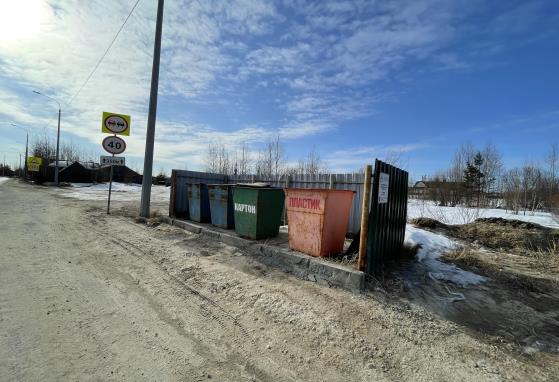 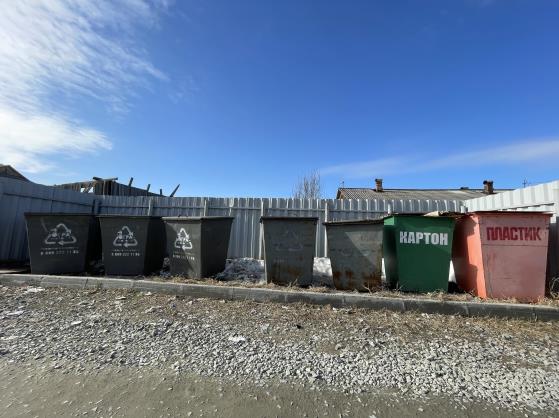 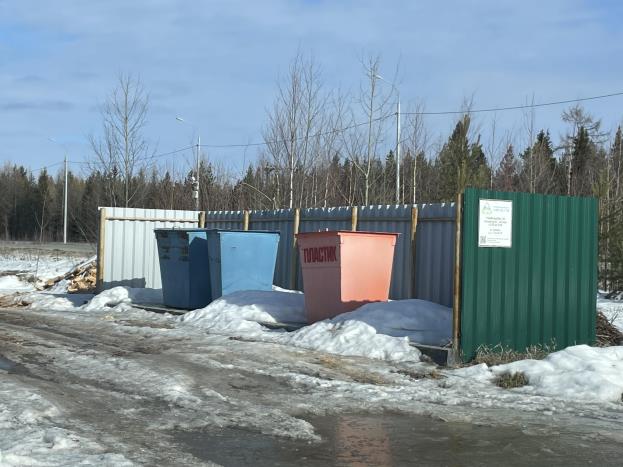 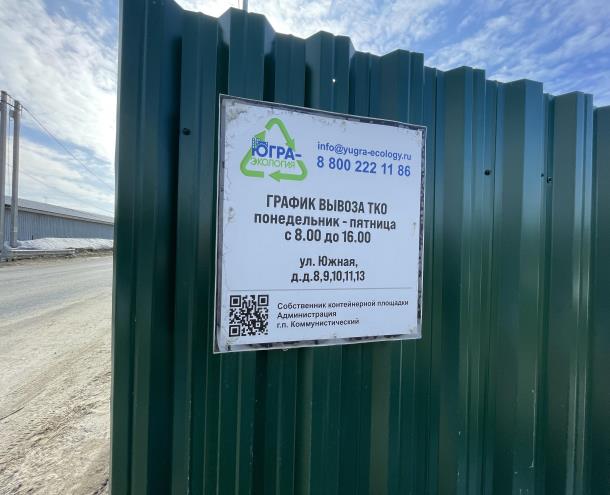 